Roll the Dice WorkoutCreate a different workout each time you play!  Simply roll the dice and add the amounts together!The only equipment you need is a pair of dice and an open space.  Each workout should include at least 10 rolls, do more if you want an intense workout.The sum of the two dice determines the activity you do!  ROLL a 2 = 40 Jumping JacksROLL a 3 = 30 Lunges (15 each side)ROLL a 4 = 30 High Knees (15 each side)ROLL a 5 = 15 Push-upsROLL a 6 = 25 Sit-upsROLL a 7 = 30 SquatsROLL an 8 = 40 Mountain Clumbers (20 each side)ROLL a 9 = 20 Leg liftsROLL a 10 = 50 Jump Ropes (no rope)ROLL an 11 = 45 second plankROLL a 12 = 15 Burpees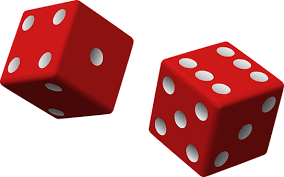 